Об условиях признания индивидуального предпринимателя недействующим Межрайонная ИФНС России № 9 по Архангельской области и Ненецкому автономному округу сообщает, что индивидуальный предприниматель признается фактически прекратившим свою деятельность, если к моменту принятия регистрирующим органом решения о его предстоящем исключении из ЕГРИП одновременно соблюдаются следующие условия: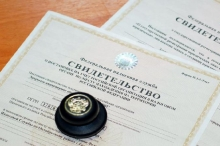 - истекло 15 месяцев с даты окончания действия патента или ИП в течение последних 15 месяцев не представлял документы отчетности, а также сведения о расчетах, предусмотренные законодательством Российской Федерации о налогах и сборах. При этом определяющее значение для принятия регистрирующим органом решения о предстоящем исключении недействующего предпринимателя из ЕГРИП в связи с непредставлением отчетности имеет период – 15 месяцев до даты указанного решения;- у индивидуального предпринимателя есть недоимка и задолженность. Данное условие определяется одновременным наличием у него как недоимки по налогам, сборам или страховым взносам, так и задолженности по пеням и штрафам.С соответствующими разъяснениями ФНС России можно ознакомиться подробнее в сервисе «Решения по жалобам» (www.nalog.gov.ru).